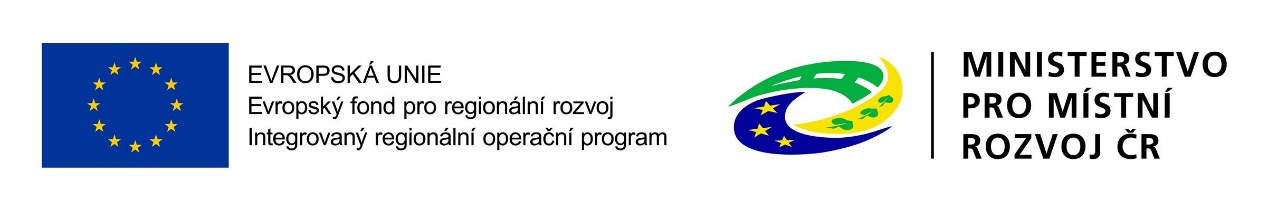 Obec Výprachtice realizuje projekt „Vybavení odborných učeben ZŠ ve Výprachticích“ (reg. č. CZ.06.4.59/0.0/0.0/16_075/0008520). Strategickým cílem projektu je zlepšení úrovně počítačové gramotnosti a jazykových kompetencí žáků Základní školy Jindřicha Pravečka, Výprachtice, okres Ústí nad Orlicí prostřednictvím pořízení odpovídajícího vybavení pro výuku. V rámci realizace projektu dojde ke zřízení a vybavení odborné jazykové učebny v souladu s požadavky na moderní interaktivní výuku a vytvoření podmínek pro počítačovou výuku odpovídající soudobým potřebám v souladu se ŠVP.Nová digitální jazyková učebna bude kompletně vybavena novým nábytkem a uceleným technickým systémem pro digitální výuku. Jedná se o komplexí dodávku modulárního zařízení, které je možno v průběhu času doplňovat či měnit. V rámci projektu bude dále pořízeno vybavení učebny digitálních technologií. Jedná se o 17 počítačových stanic včetně monitorů a základního softwarového vybavení. Dále bude pořízen server s operačním systémem a licencemi pro všechny pořízení počítače a další technické vybavení nutné pro provoz moderní počítačové učebny. Na projekt je poskytována finanční podpora Evropské unie.